“Без-Тукай варислары” районкүләм шигырь укучылар бәйгесеhttps://edu.tatar.ru/arsk/page251682.htm/read-news/2651530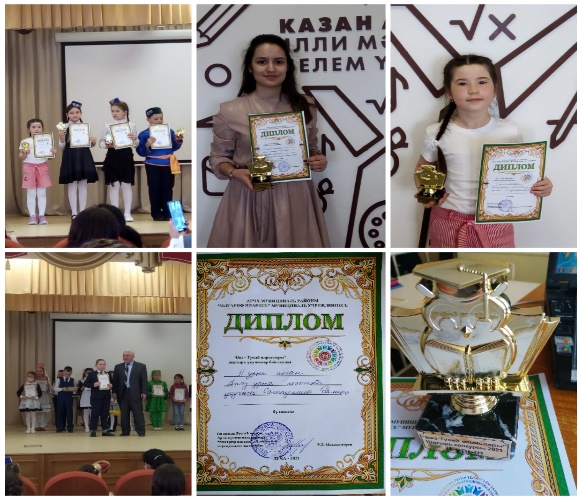 “Габдулла Тукай музеена сәяхәт”1 нче сыйныф укучылары Габдулла Тукайның музеена сәяхәткә барып, аның томыш юлы, иҗаты,музейда булган истәлекләре белән танышып кайттылар.https://edu.tatar.ru/arsk/page251682.htm/read-news/2651531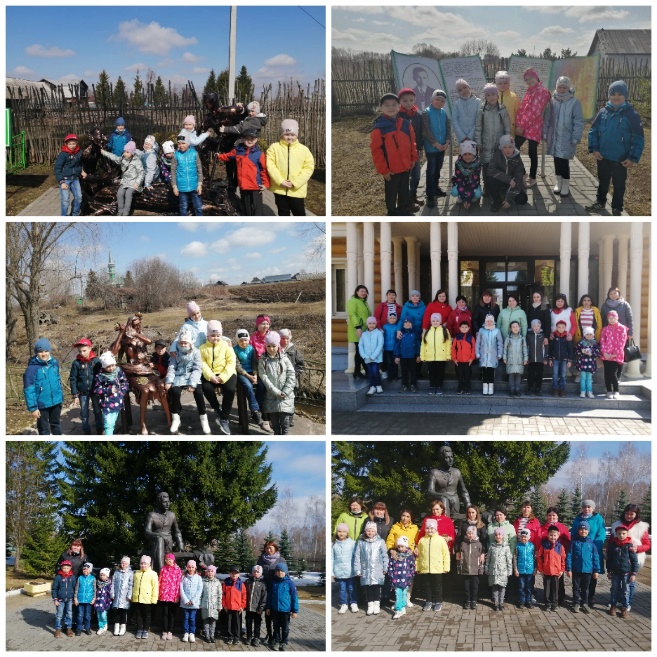 